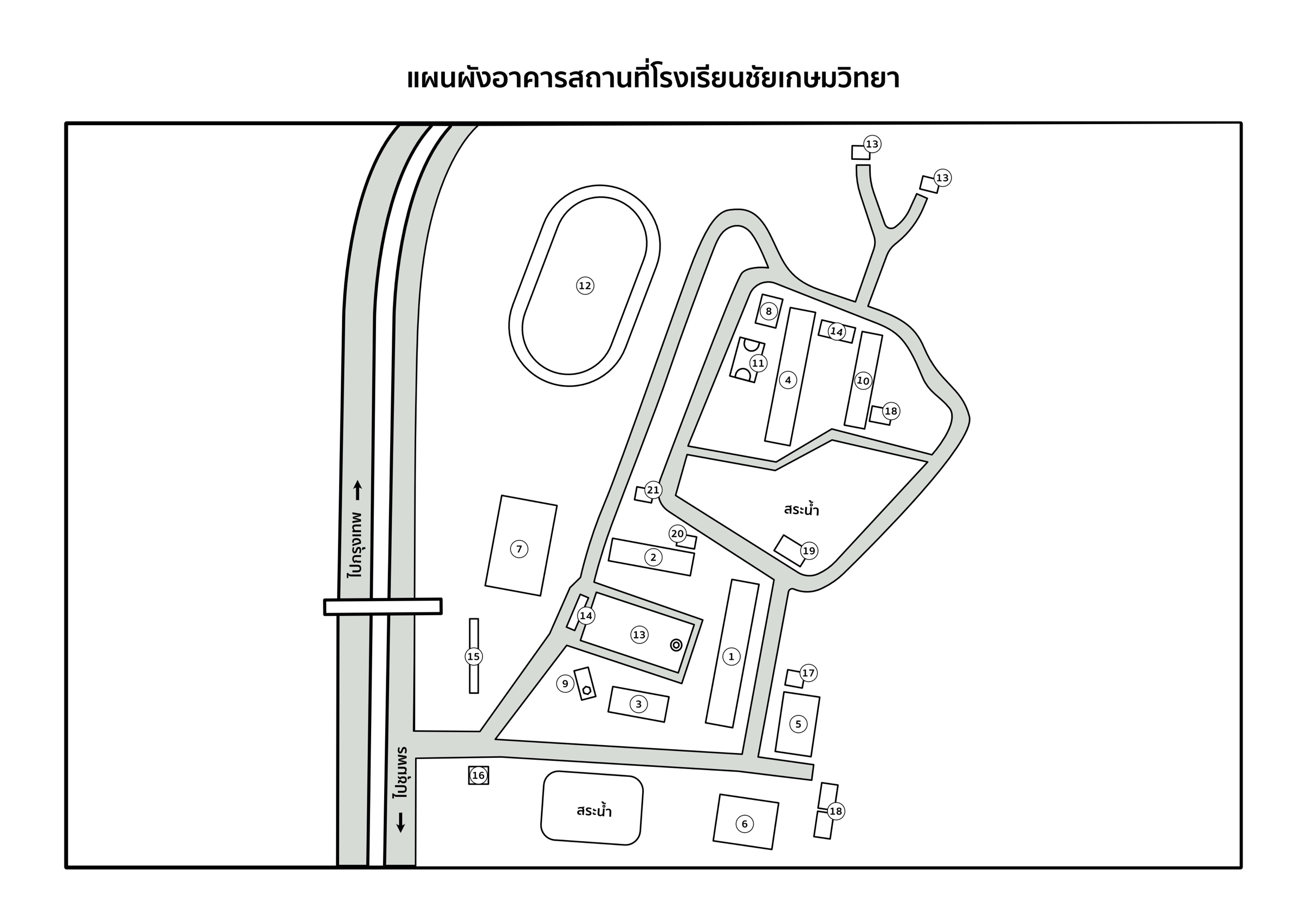 รายการประกอบแผนผังแสดงบริเวณอาคารสถานที่อาคารเรียน 1อาคารเรียน 2อาคารเรียน 3อาคารเรียน 4อาคารห้องคหกรรมโรงอาหารหอประชุมห้องสมุดหอพระหอพักนักกีฬาสนามบาสเกตบอลสนามฟุตบอลลานกิจกรรมหน้าเสาธงที่จอดรถยนต์ที่จอดรถมอเตอร์ไซด์ป้อมยามร้านสวัสดิการโรงเรียนห้องน้ำศาลาพักผ่อนริมน้ำห้องกิจการนักเรียนศาลาพักผ่อน